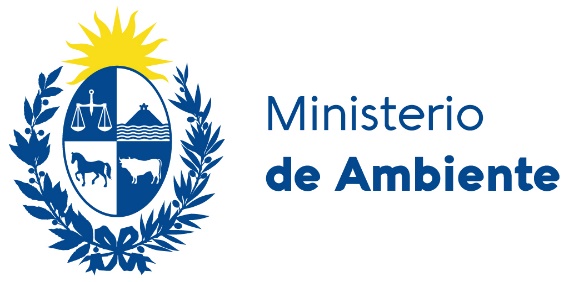                                          INVITACION A COTIZAR Montevideo, 22 de  octubre   de 2020.-DIRECCION NACIONAL DE MEDIO AMBIENTEDIVISIÓN ADMINISTRACIÓN-DINAMASr. PROVEEDORSe solicita enviar a la brevedad la cotización del siguiente producto /servicio;- 1 Licencia de software Creative Cloud for teams, versión completa- 3 Licencias Illustrator for team, versión completaSe valorará traer muestras o catálogo del material cotizado si corresponde.Forma de pago: SIIF 60 días. Entrega inmediata Contacto: Leonardo Colistro  Tel: 29170710 int. 4453Número de compras: 2091Las cotizaciones deberán realizarse únicamente de manera electrónica a través de SICE.- ACLARACION: las  cotizaciones deben ser realizadas en PESOS URUGUAYOS O EN DÓLAR PIZARRA VENDEDOR.División Administración- DINAMA 29170710 int. 4503-4510,compras.dinama@mvotma.gub.uyLos proveedores que se presenten deberán estar inscriptos en el Registro de Propietarios de Marca/Importadores de productos envasados según Decreto 260/2007 y contar o adherir a un Plan de Gestión de Residuos de Envases aprobados por el MVOTMA, para productos nacionales o importados. No aplica a servicios. Atentamente, Andrea Vega.